УКРАЇНАЧЕРНІВЕЦЬКА ОБЛАСНА ДЕРЖАВНА АДМІНІСТРАЦІЯ     ДЕПАРТАМЕНТ ОСВІТИ І НАУКИНАКАЗ«06» грудня  2018                                                № 555Про підсумки проведення  обласного семінару «Методика створення навчально-методичного забезпечення роботи з обдарованою молоддю»На виконання Закону України «Про позашкільну освіту», Указу Президента України від 30.09.2010 №926/2010 «Про заходи щодо забезпечення пріоритетного розвитку освіти в Україні», наказу Департаменту освіти і науки Чернівецької облдержадміністрації від 06.11.2018  № 499 «Про проведення обласного семінару «Методика створення навчально-методичного забезпечення роботи з обдарованою молоддю» та з метою  подальшого вдосконалення навчально-методичного забезпечення освітнього процесу у Буковинській Малій академії наук учнівської  молоді   23 листопада 2018 року на базі Буковинської Малої академії наук учнівської молоді проведено обласний семінар  для  методистів РМК/ММК/ОТГ з проблеми  «Методика створення навчально-методичного забезпечення роботи з обдарованою молоддю».	У роботі семінару взяли участь науково-педагогічні працівники ЧНУ імені Юрія Федьковича, БДМУ, представники РМК/ММК/ОТГ, слухачі БМАНУМ. Учасники семінару акцентували увагу на   організації освітнього процесу в  БМАНУМ для розвитку творчої особистості, пошуку та стимулюванні обдарованого школяра, важливості співпраці вчителя та науково-педагогічного працівника у зростанні майбутнього науковця тощо.У першій частині семінару «Слово мають фахівці» учасники розкрили власне бачення освітнього процесу в БМАНУМ та подальші перспективи щодо впровадження інтегрованих курсів навчання, різноманітних тренінгів,   проведення майстер-класів, всебічної мотивації дитини до творчості.Цікавими напрацюваннями з досвіду роботи поділились Сумарюк Михайло, викладач  Буковинської Малої академії наук учнівської молоді, доцент Інституту післядипломної педагогічної освіти Чернівецької області, кандидат фізико-математичних наук, Герегова Світлана, доцент кафедри історії України ЧНУ імені Юрія Федьковича, кандидат історичних наук Баліченко Світлана, викладач англійської мови БМАНУМ, кандидат філософських наук,  Ясінська  Олена, доцент БДМУ, кандидат медичних наук та Тимчук Катерина,  асистент кафедри медичної біології та генетики БДМУ.Матковський Олег, завідувач районного методичного кабінету управління освіти Кельменецької районної державної адміністрації,  Дєдов Ігор, вчитель історії, правознавства та українознавства Ленковецького НВК, Крива Дана, вчитель української мови та літератури Кельменецького ліцею-опорного закладу представили  учасникам семінару систему роботи  з питання розвитку творчої особистості та результативність міжшкільного учнівського  наукового товариства «Пошук». Захоплюючим етапом у роботі семінару став фрагмент олімпіади креативності, яку зі слухачами БМАНУМ та  учасниками семінару провів Кізіма Сергій, заступник директора Багатопрофільного ліцею для обдарованих дітей.Під час обговорення узагальнено теоретичні та практичні аспекти з проблеми семінару, ухвалено відповідні рекомендації. План семінару виконано в повному обсязі.         У зв’язку з вищезазначеним,НАКАЗУЮ:1. Затвердити рекомендації обласного семінару  для   методистів РМК/ ММК/ОТГ з проблеми  «Методика створення навчально-методичного забезпечення роботи з обдарованою молоддю»,  що додаються.2. Керівникам органів управління освітою, сім’єю, молоддю та спортом райдержадміністрацій, міських рад, об’єднаних територіальних громад забезпечити виконання рекомендацій та поінформувати Буковинську Малу академію наук учнівської молоді,  до 20.11.2019.3. Буковинській Малій академії наук учнівської молоді  (Тріска М.К.) забезпечити підготовку слухачів БМАНУМ до міжнародної олімпіади креативності, до 15.03.2019. 4. Наказ розмістити на інформаційних сайтах Департаменту освіти і науки Чернівецької обласної держадміністрації та Буковинської Малої академії наук учнівської молоді.5. Контроль за виконанням наказу покласти на заступника директора Департаменту освіти і науки облдержадміністрації Ісопенко І.Директор Департаменту                                О.ПАЛІЙЧУК                                                                                                         ЗАТВЕРДЖЕНОНаказ Департаменту освіти і науки Чернівецької облдержадміністраціївід 06 грудня 2018 №555Рекомендаціїобласного семінару  для  методистів РМК/ММК/ОТГ з проблеми«Методика створення навчально-методичного забезпечення роботи з обдарованою молоддю»З метою підвищення якості та доступності позашкільної освіти, вдосконалення   інформаційного вектора розвитку БМАНУМ та  створення умов для творчого, інтелектуального та  духовного розвитку обдарованої учнівської молоді   учасники семінару рекомендують:1. Буковинській Малій академії наук учнівської молоді:1.1. Забезпечити реалізацію Комплексної програми підвищення якості національно-патріотичного виховання дітей та молоді Чернівецької області на 2017-2021 роки, затвердженої рішенням 12-ї сесії обласної ради VII скликання від 24.03.2017 № 9-12/17.Термін виконання: постійноРозробити типову освітню програму Буковинської Малої академії наук учнівської молоді  як єдиний комплекс освітніх компонентів, спланованих і організованих закладом для досягнення слухачами результатів навчання.	                              Термін виконання: травень 20191.3.Оновлювати та удосконалювати  навчально-методичне забезпечення начальних курсів БМАНУМ на основі сучасних підходів, розробляти роздавальні  матеріали, робочі зошити, посібники тощо. 					                                                                 Термін виконання: постійно1.4. Під час навчальних занять та організації науково-дослідницької діяльності формувати у слухачів БМАНУМ  чотири компетентності  - пізнавальну, практичну, творчу і соціальну.Термін виконання: постійно 1.5. Надавати методичну допомогу вчителям закладів освіти області, на  базі яких вони  функціонують навчальні групи БМАНУМ.   Термін виконання: постійно1.6.  Забезпечити роботу  дослідно-експериментального майданчика  за темою «Формування науково-дослідницької компетентності слухачів БМАНУМ».Термін виконання:   2018-2021рр1.7. Провести VІ обласну учнівську науково-практичну конференцію «Буковинський край очима юних науковців». Термін виконання:  квітень,  2019   1.8. Щорічно оновлювати банк даних обдарованих дітей на інформаційному сайті БМАНУМ та інформаційному ресурсі «Учнівський вісник».Термін виконання: постійно2. Районним, міським методичним кабінетам,  відповідальним за освіту в ОТГ:2.1. Сприяти  проведенню  спільних наукових досліджень закладами освіти області та закладами вищої освіти.	                      Термін виконання: постійно2.2. Довести до відома всім закладам загальної середньої освіти  План всеукраїнських і міжнародних організаційно-масових заходів з дітьми та учнівською молоддю на 2019 рік за основними напрямами позашкільної освіти.			     Термін виконання: січень, 20192.3.Обговорити  на нараді з заступниками з навчально-виховної роботи Умови проведення Всеукраїнського конкурсу-захисту науково-дослідницьких  робіт учнів-членів Буковинської Малої академії наук учнівської молоді у 2018/2019 н.р.Термін виконання: грудень,  2018 2.4. Підвищити рівень якості підготовки науково-дослідницьких робіт членів наукових товариств, об’єднань для участі у ІІ  етапі Всеукраїнського конкурсу-захисту науково-дослідницьких робіт. Термін виконання: 2018/2019 н.р.2.5. Сприяти поширенню інформації про систему роботи БМАНУМ у засобах масової інформації, соціальних мережах, забезпечувати медійний супровід учнівських наукових товариств (об’єднань) закладів освіти області.	Термін виконання: постійно	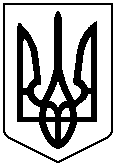 